Mustervorlage zur Verordnung von SauerstoffBei dem Patienten besteht die Indikation zur Langzeit-Sauerstoff-Therapie. Die Verordnung muss gemäß den Richtlinien der Deutschen Gesellschaft für Pneumologie und Beatmung e. V. erfolgen.Diagnosen:Eine oder mehrere der folgenden Kriterien sind erfüllt:PaO² in Ruhe < 55 mmHgPaO² in Ruhe zwischen 55 und 60 mmHg und klinische Zeichen eines Cor pulmonale und/ oder Zeichen einer sekundären PolyglobulieAbfall des PaO² unter 55 mmHg bei körperlichen Belastungen bei Aktivitäten des täglichen LebensHypoxämie während des SchlafsPalliativversorgungEs wurden folgende Partialdrücke (in mmHG) gemessen:Sauerstoffbedarf:Medizinisch notwendige und wirtschaftlichste Applikationsform bei:Versorgung innerhalb der Wohnung:14.24.06.0 Stationärer Sauerstoffkonzentrator14.24.05.1-2, 6, 9 Flüssigsauerstoffsystem wegen Sauerstoffbedarf über 5 l/minAndere Applikationsform (bitte begründen):Versorgung außerhalb der Wohnung:14.24.05.0, 3 Druckgasflaschen ohne elektronischem Sparsystem14.24.05.4-5, 7-8 Druckgasflaschen mit elektronischem Sparsystem14.24.04.2-3, 7-9 Heimfüllanlagen mit stationärem Sauerstoffkonzentrator und Druckgasflaschen14.24.06.1-5 mobiler tragbarer Sauerstoffkonzentrator14.24.05.1-2, 6, 9 FlüssigsauerstoffsystemGgf. zusätzlich: 14.24.05.4-5, 14.24.05.7-8 SauerstoffsparsystemDatum, Stempel und Unterschrift des ArztesKrankenkasse bzw. Kostenträger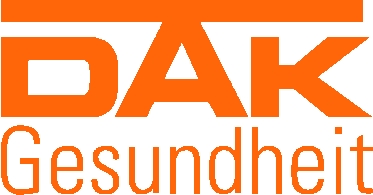 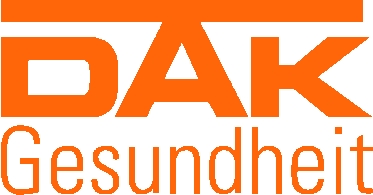 Krankenkasse bzw. KostenträgerKrankenkasse bzw. KostenträgerKrankenkasse bzw. KostenträgerName, Vorname des Versicherten                                                                                               geb. amName, Vorname des Versicherten                                                                                               geb. amName, Vorname des Versicherten                                                                                               geb. amName, Vorname des Versicherten                                                                                               geb. amKassen-Nr.Versicherten-Nr.Versicherten-Nr.StatusBetriebsstätten-Nr.Betriebsstätten-Nr.Arzt-Nr.Datumin Ruhein Ruhein Ruhein Ruhebei Belastungbei Belastungbei Belastungbei BelastungPaO²PaCO²phSaO²PaO²PaCO²phSaO²ohne O²mit O²mit Demandsystemdemandfähig:jajajajaneinneinneinneinim Schlafl/minTherapiezeit/ Taghin Ruhel/mintägliche Mobilität gesamthbei Belastungl/mintägliche Mobilität außerhalb der Wohnungh